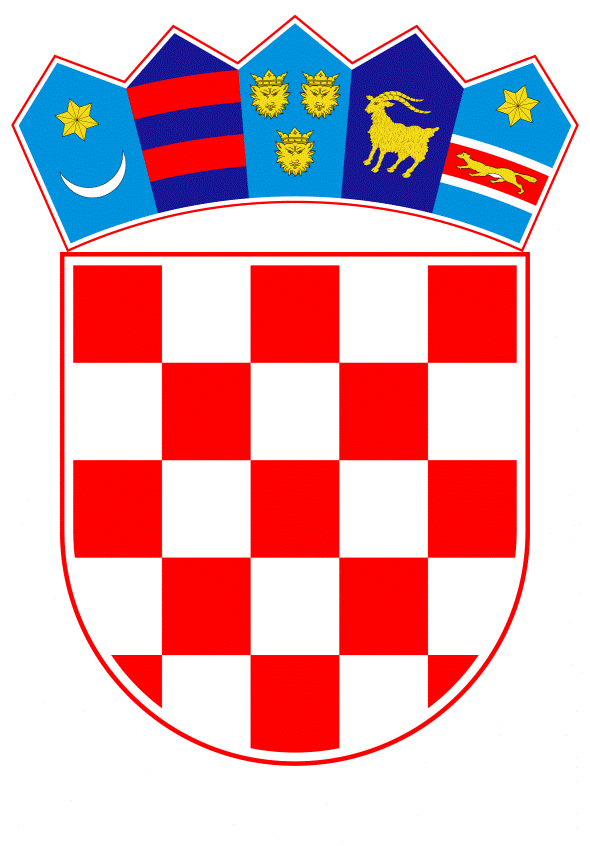 VLADA REPUBLIKE HRVATSKEZagreb, 5. prosinca 2019.____________________________________________________________________________________________________________________________________________________REPUBLIKA HRVATSKAMINISTARSTVO PRAVOSUĐANACRTPRIJEDLOG ZAKONA O IZMJENI ZAKONA O DRŽAVNOM SUDBENOM VIJEĆU, S KONAČNIM PRIJEDLOGOM ZAKONAZagreb, prosinac 2019.PRIJEDLOG ZAKONA O IZMJENI ZAKONA O DRŽAVNOM SUDBENOM VIJEĆUI.	USTAVNA OSNOVA ZA DONOŠENJE ZAKONAUstavna osnova za donošenje Zakona o izmjeni Zakona o Državnom sudbenom vijeću nalazi se u odredbama članka 2. stavka 4. podstavka 1. i članka 121. stavka 9. Ustava Republike Hrvatske (Narodne novine, br. 85/10 – pročišćeni tekst  i 5/14 – Odluka Ustavnog suda Republike Hrvatske).II.	OCJENA STANJA I OSNOVNA PITANJA KOJA SE TREBAJU UREDITI 	ZAKONOM TE POSLJEDICE KOJE ĆE DONOŠENJEM ZAKONA 	PROISTEĆIVažeći Zakon o Državnom sudbenom vijeću donesen je 2010. godine (Narodne novine, br. 116/10) te je nakon toga u 2011., 2013., 2015. i 2018. godine mijenjan ukupno šest puta. Zadnje izmjene i dopune Zakona o Državnom sudbenom vijeću donesene su 2018. godine zajedno s pet drugih zakona kojima je provedena reorganizacija pravosudnog sustava. Zakonom o izmjenama i dopunama Zakona o Državnom sudbenom vijeću (Narodne novine, br. 67/18) cjelovito je uređen i sustav podnošenja, vođenja i kontrole imovinskih kartica sudaca te je usklađen sa sustavom koji se primjenjuje na državne dužnosnike. Nakon upućivanja Konačnog prijedloga zakona o izmjenama i dopunama Zakona o Državnom sudbenom vijeću u proceduru, 25. svibnja 2018. godine počela se primjenjivati Uredba (EU) 2016/679 Europskog parlamenta i Vijeća od 27. travnja 2016. o zaštiti pojedinaca u vezi s obradom osobnih podataka i o slobodnom kretanju takvih podataka te o stavljanju izvan snage Direktive 95/46/EZ (Opća uredba o zaštiti podataka, Službeni list Europske unije L 119/1 od 4. svibnja 2016.). Opća uredba o zaštiti podataka je u cijelosti obvezujuća i izravno se primjenjuje u svim državama članicama Europske unije.Općom uredbom o zaštiti osobnih podataka propisana su pravila za zaštitu pojedinaca u vezi s obradom njihovih osobnih podataka. Člankom 4. stavkom 1. točkom 1. navedene Uredbe propisano je da su osobni podaci svi podaci koji se odnose na pojedinca čiji je identitet utvrđen ili se može utvrditi („ispitanik”) te da je pojedinac čiji se identitet može utvrditi osoba koja se može identificirati izravno ili neizravno, osobito uz pomoć identifikatora kao što su ime, identifikacijski broj, podaci o lokaciji, mrežni identifikator ili uz pomoć jednog ili više čimbenika svojstvenih za fizički, fiziološki, genetski, mentalni, ekonomski, kulturni ili socijalni identitet tog pojedinca.S obzirom da je u članku 88.a stavku 2. Zakona o Državnom sudbenom vijeću propisano da su podaci o imovini suca javni i da se objavljuju na mrežnim stranicama Vijeća, izuzev podataka koji su zaštićeni propisima o zaštiti osobnih podataka, radi omogućivanja objave ovih podataka potrebno je izvršiti usklađenje navedenih odredaba s Općom uredbom o zaštiti osobnih podataka odnosno propisati da se na obradu i objavu ovih osobnih podataka primjenjuju propisi o zaštiti osobnih podataka te propisati svrhu javne objave izvješća o imovini sudaca.III.	OCJENA I IZVORI SREDSTAVA POTREBNIH ZA PROVOĐENJE ZAKONAProvedba ovoga Zakona neće zahtijevati osiguranje dodatnih sredstava u državnom proračunu Republike Hrvatske jer je mrežna aplikacija za podnošenje, obradu i provjeru izvješća o imovinskom stanju pravosudnih dužnosnika već prethodno uspostavljena. IV. 	PRIJEDLOG ZA DONOŠENJE ZAKONA PO HITNOM POSTUPKUU skladu s člankom 204. Poslovnika Hrvatskoga sabora (Narodne novine, br. 81/13, 113/16, 69/17 i 29/18) predlaže se donošenje ovoga Zakona po hitnom postupku radi što bržeg usklađivanja Zakona o Državnom sudbenom vijeću s pravnom stečevinom Europske unije, a s obzirom da se Opća uredba o zaštiti podataka primjenjuje od 25. svibnja 2018. godine, da je u cijelosti obvezujuća i da se izravno primjenjuje u Republici Hrvatskoj. 	 Zakon o izmjenama i dopunama Zakona o Državnom sudbenom vijeću (Narodne novine, br. 67/18)  Hrvatski sabor donio je 6. srpnja 2018. godine uz još pet drugih zakona kojima je provedena reorganizacija našeg pravosudnog sustava, redefiniranjem pravosudnih područja te sustava prava i dužnosti pravosudnih dužnosnika. 	S obzirom da Zakon o Državnom sudbenom vijeću u dijelu u kojem se odnosi na podatke o imovini sudaca sadrži odredbe koje se odnose na obradu i objavu osobnih podataka, potrebno ga je što žurnije izmijeniti radi usklađenja s Općom uredbom o zaštiti podatakaKONAČNI PRIJEDLOG ZAKONA O IZMJENI ZAKONA O DRŽAVNOM SUDBENOM VIJEĆUČlanak 1. U Zakonu o Državnom sudbenom vijeću (Narodne novine, br. 67/18 116/10, 57/11, 130/11, 13/13, 28/13, 82/15 i 67/18), članak 88.a mijenja se i glasi: „(1) Izvješće o imovini suca podnosi se u elektroničkom obliku.(2) Sadržaj obrasca izvješća o imovini suca, način njegova podnošenja i sadržaj podataka o imovini suca koji se objavljuju na mrežnim stranicama Vijeća uređuje Vijeće pravilima.(3) Podaci o imovini suca objavljuju se radi osiguranja dostupnosti i jačanja povjerenja javnosti te jačanja integriteta, transparentnosti i sprječavanja sukoba interesa i drugih nedopuštenih utjecaja u obnašanju sudačke dužnosti.(4) Na obradu i objavu osobnih podataka iz stavka 2. ovoga članka primjenjuju se propisi o zaštiti osobnih podataka.“.Članak 2.Vijeće je dužno u roku od 60 dana od dana stupanja na snagu ovoga Zakona uskladiti pravila o sadržaju obrasca izvješća o imovini suca, načinu njegova podnošenja i sadržaju podataka o imovini suca koji se objavljuju u skladu s ovim Zakonom. Članak 3. Ovaj Zakon objavit će se u Narodnim novinama, a stupa na snagu 1. siječnja 2020. godine.OBRAZLOŽENJEUz članak 1. Ovim člankom propisuje se način podnošenja izvješća o imovini suca, ovlast Vijeća da svojim pravilima propiše sadržaj obrasca izvješća o imovini suca, način podnošenja i sadržaj podataka o imovini suca koji se objavljuju na mrežnim stranicama Vijeća, svrha javne objave podataka o imovini suca te primjena propisa o zaštiti osobnih podataka na obradu i objavu osobnih podataka sadržanih u izvješćima o imovini. Uz članak 2. Ovim člankom propisuje se obveza Vijeća na usklađivanje pravila o sadržaju obrasca izvješća o imovini suca, načinu njegova podnošenja i sadržaju podataka o imovini suca koji se objavljuju s odredbama ovoga Zakona u roku od 60 dana od njegovog stupanja na snagu. Uz članak 3. Ovim člankom propisuje se stupanje Zakona na snagu.ODREDBA VAŽEĆEG ZAKONA KOJA SE MIJENJAČlanak 88.a(1) Izvješće o imovini suca podnosi se u elektroničkom obliku. Sadržaj obrasca izvješća o imovini suca i način njegova podnošenja Vijeće uređuje pravilima.(2) Podaci o imovini suca iz članka 88. ovoga Zakona su javni i objavljuju se na internetskim stranicama Vijeća. Ne objavljuju se podaci zaštićeni propisima o zaštiti osobnih podataka.Predlagatelj:Ministarstvo pravosuđaPredmet:Prijedlog zakona o izmjeni Zakona o Državnom sudbenom vijeću s Konačnim prijedlogom zakona